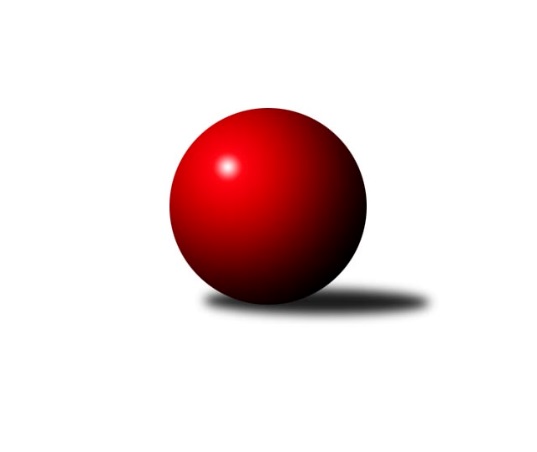 Č.2Ročník 2018/2019	11.6.2024 Jihomoravská divize 2018/2019Statistika 2. kolaTabulka družstev:		družstvo	záp	výh	rem	proh	skore	sety	průměr	body	plné	dorážka	chyby	1.	SK Baník Ratíškovice B	2	2	0	0	12.0 : 4.0 	(30.5 : 17.5)	3245	4	2190	1055	33	2.	TJ Lokomotiva Valtice 	2	2	0	0	11.0 : 5.0 	(28.5 : 19.5)	2965	4	1995	970	28.5	3.	KK Vyškov B	2	2	0	0	10.0 : 6.0 	(25.0 : 23.0)	3157	4	2138	1019	36	4.	KC Zlín B	2	1	1	0	10.0 : 6.0 	(28.5 : 19.5)	3169	3	2122	1048	21	5.	KK Mor.Slávia Brno B	2	1	0	1	9.0 : 7.0 	(24.0 : 24.0)	2789	2	1895	894	35	6.	KK Slovan Rosice B	2	1	0	1	8.0 : 8.0 	(29.0 : 19.0)	3088	2	2139	949	51.5	7.	TJ Sokol Mistřín B	2	1	0	1	8.0 : 8.0 	(24.5 : 23.5)	3270	2	2240	1031	39.5	8.	KK Jiskra Čejkovice	2	1	0	1	8.0 : 8.0 	(23.0 : 25.0)	2997	2	2007	990	40	9.	KK Orel Ivančice	2	1	0	1	8.0 : 8.0 	(20.5 : 27.5)	3004	2	2083	921	51.5	10.	SKK Dubňany B	2	1	0	1	8.0 : 8.0 	(20.0 : 28.0)	3113	2	2135	978	45	11.	TJ Sokol Luhačovice B	2	0	1	1	6.0 : 10.0 	(23.0 : 25.0)	3182	1	2130	1053	40.5	12.	KK Orel Telnice	2	0	0	2	5.0 : 11.0 	(22.0 : 26.0)	2867	0	1944	923	32	13.	TJ Jiskra Otrokovice	2	0	0	2	5.0 : 11.0 	(21.5 : 26.5)	2938	0	2024	914	39.5	14.	TJ Slavia Kroměříž	2	0	0	2	4.0 : 12.0 	(16.0 : 32.0)	2751	0	1942	809	63.5Tabulka doma:		družstvo	záp	výh	rem	proh	skore	sety	průměr	body	maximum	minimum	1.	KK Slovan Rosice B	1	1	0	0	6.0 : 2.0 	(18.0 : 6.0)	3208	2	3208	3208	2.	SK Baník Ratíškovice B	1	1	0	0	6.0 : 2.0 	(17.0 : 7.0)	3184	2	3184	3184	3.	KC Zlín B	1	1	0	0	6.0 : 2.0 	(16.5 : 7.5)	3105	2	3105	3105	4.	SKK Dubňany B	1	1	0	0	6.0 : 2.0 	(13.0 : 11.0)	3107	2	3107	3107	5.	KK Orel Ivančice	1	1	0	0	6.0 : 2.0 	(13.0 : 11.0)	3066	2	3066	3066	6.	TJ Lokomotiva Valtice 	1	1	0	0	5.0 : 3.0 	(13.5 : 10.5)	3289	2	3289	3289	7.	KK Jiskra Čejkovice	1	1	0	0	5.0 : 3.0 	(12.5 : 11.5)	2789	2	2789	2789	8.	KK Vyškov B	1	1	0	0	5.0 : 3.0 	(11.0 : 13.0)	3231	2	3231	3231	9.	TJ Sokol Luhačovice B	1	0	1	0	4.0 : 4.0 	(12.0 : 12.0)	3277	1	3277	3277	10.	KK Mor.Slávia Brno B	1	0	0	1	3.0 : 5.0 	(10.0 : 14.0)	3006	0	3006	3006	11.	TJ Sokol Mistřín B	1	0	0	1	2.0 : 6.0 	(10.5 : 13.5)	3288	0	3288	3288	12.	TJ Jiskra Otrokovice	1	0	0	1	2.0 : 6.0 	(10.0 : 14.0)	3188	0	3188	3188	13.	TJ Slavia Kroměříž	1	0	0	1	2.0 : 6.0 	(10.0 : 14.0)	2492	0	2492	2492	14.	KK Orel Telnice	1	0	0	1	2.0 : 6.0 	(9.0 : 15.0)	2595	0	2595	2595Tabulka venku:		družstvo	záp	výh	rem	proh	skore	sety	průměr	body	maximum	minimum	1.	TJ Lokomotiva Valtice 	1	1	0	0	6.0 : 2.0 	(15.0 : 9.0)	2641	2	2641	2641	2.	TJ Sokol Mistřín B	1	1	0	0	6.0 : 2.0 	(14.0 : 10.0)	3252	2	3252	3252	3.	KK Mor.Slávia Brno B	1	1	0	0	6.0 : 2.0 	(14.0 : 10.0)	2572	2	2572	2572	4.	SK Baník Ratíškovice B	1	1	0	0	6.0 : 2.0 	(13.5 : 10.5)	3306	2	3306	3306	5.	KK Vyškov B	1	1	0	0	5.0 : 3.0 	(14.0 : 10.0)	3082	2	3082	3082	6.	KC Zlín B	1	0	1	0	4.0 : 4.0 	(12.0 : 12.0)	3233	1	3233	3233	7.	KK Orel Telnice	1	0	0	1	3.0 : 5.0 	(13.0 : 11.0)	3139	0	3139	3139	8.	TJ Jiskra Otrokovice	1	0	0	1	3.0 : 5.0 	(11.5 : 12.5)	2688	0	2688	2688	9.	KK Jiskra Čejkovice	1	0	0	1	3.0 : 5.0 	(10.5 : 13.5)	3205	0	3205	3205	10.	TJ Sokol Luhačovice B	1	0	0	1	2.0 : 6.0 	(11.0 : 13.0)	3087	0	3087	3087	11.	KK Slovan Rosice B	1	0	0	1	2.0 : 6.0 	(11.0 : 13.0)	2967	0	2967	2967	12.	KK Orel Ivančice	1	0	0	1	2.0 : 6.0 	(7.5 : 16.5)	2941	0	2941	2941	13.	SKK Dubňany B	1	0	0	1	2.0 : 6.0 	(7.0 : 17.0)	3118	0	3118	3118	14.	TJ Slavia Kroměříž	1	0	0	1	2.0 : 6.0 	(6.0 : 18.0)	3009	0	3009	3009Tabulka podzimní části:		družstvo	záp	výh	rem	proh	skore	sety	průměr	body	doma	venku	1.	SK Baník Ratíškovice B	2	2	0	0	12.0 : 4.0 	(30.5 : 17.5)	3245	4 	1 	0 	0 	1 	0 	0	2.	TJ Lokomotiva Valtice 	2	2	0	0	11.0 : 5.0 	(28.5 : 19.5)	2965	4 	1 	0 	0 	1 	0 	0	3.	KK Vyškov B	2	2	0	0	10.0 : 6.0 	(25.0 : 23.0)	3157	4 	1 	0 	0 	1 	0 	0	4.	KC Zlín B	2	1	1	0	10.0 : 6.0 	(28.5 : 19.5)	3169	3 	1 	0 	0 	0 	1 	0	5.	KK Mor.Slávia Brno B	2	1	0	1	9.0 : 7.0 	(24.0 : 24.0)	2789	2 	0 	0 	1 	1 	0 	0	6.	KK Slovan Rosice B	2	1	0	1	8.0 : 8.0 	(29.0 : 19.0)	3088	2 	1 	0 	0 	0 	0 	1	7.	TJ Sokol Mistřín B	2	1	0	1	8.0 : 8.0 	(24.5 : 23.5)	3270	2 	0 	0 	1 	1 	0 	0	8.	KK Jiskra Čejkovice	2	1	0	1	8.0 : 8.0 	(23.0 : 25.0)	2997	2 	1 	0 	0 	0 	0 	1	9.	KK Orel Ivančice	2	1	0	1	8.0 : 8.0 	(20.5 : 27.5)	3004	2 	1 	0 	0 	0 	0 	1	10.	SKK Dubňany B	2	1	0	1	8.0 : 8.0 	(20.0 : 28.0)	3113	2 	1 	0 	0 	0 	0 	1	11.	TJ Sokol Luhačovice B	2	0	1	1	6.0 : 10.0 	(23.0 : 25.0)	3182	1 	0 	1 	0 	0 	0 	1	12.	KK Orel Telnice	2	0	0	2	5.0 : 11.0 	(22.0 : 26.0)	2867	0 	0 	0 	1 	0 	0 	1	13.	TJ Jiskra Otrokovice	2	0	0	2	5.0 : 11.0 	(21.5 : 26.5)	2938	0 	0 	0 	1 	0 	0 	1	14.	TJ Slavia Kroměříž	2	0	0	2	4.0 : 12.0 	(16.0 : 32.0)	2751	0 	0 	0 	1 	0 	0 	1Tabulka jarní části:		družstvo	záp	výh	rem	proh	skore	sety	průměr	body	doma	venku	1.	SKK Dubňany B	0	0	0	0	0.0 : 0.0 	(0.0 : 0.0)	0	0 	0 	0 	0 	0 	0 	0 	2.	TJ Sokol Mistřín B	0	0	0	0	0.0 : 0.0 	(0.0 : 0.0)	0	0 	0 	0 	0 	0 	0 	0 	3.	KK Vyškov B	0	0	0	0	0.0 : 0.0 	(0.0 : 0.0)	0	0 	0 	0 	0 	0 	0 	0 	4.	TJ Slavia Kroměříž	0	0	0	0	0.0 : 0.0 	(0.0 : 0.0)	0	0 	0 	0 	0 	0 	0 	0 	5.	SK Baník Ratíškovice B	0	0	0	0	0.0 : 0.0 	(0.0 : 0.0)	0	0 	0 	0 	0 	0 	0 	0 	6.	TJ Lokomotiva Valtice 	0	0	0	0	0.0 : 0.0 	(0.0 : 0.0)	0	0 	0 	0 	0 	0 	0 	0 	7.	TJ Sokol Luhačovice B	0	0	0	0	0.0 : 0.0 	(0.0 : 0.0)	0	0 	0 	0 	0 	0 	0 	0 	8.	KC Zlín B	0	0	0	0	0.0 : 0.0 	(0.0 : 0.0)	0	0 	0 	0 	0 	0 	0 	0 	9.	KK Mor.Slávia Brno B	0	0	0	0	0.0 : 0.0 	(0.0 : 0.0)	0	0 	0 	0 	0 	0 	0 	0 	10.	KK Slovan Rosice B	0	0	0	0	0.0 : 0.0 	(0.0 : 0.0)	0	0 	0 	0 	0 	0 	0 	0 	11.	KK Jiskra Čejkovice	0	0	0	0	0.0 : 0.0 	(0.0 : 0.0)	0	0 	0 	0 	0 	0 	0 	0 	12.	KK Orel Ivančice	0	0	0	0	0.0 : 0.0 	(0.0 : 0.0)	0	0 	0 	0 	0 	0 	0 	0 	13.	KK Orel Telnice	0	0	0	0	0.0 : 0.0 	(0.0 : 0.0)	0	0 	0 	0 	0 	0 	0 	0 	14.	TJ Jiskra Otrokovice	0	0	0	0	0.0 : 0.0 	(0.0 : 0.0)	0	0 	0 	0 	0 	0 	0 	0 Zisk bodů pro družstvo:		jméno hráče	družstvo	body	zápasy	v %	dílčí body	sety	v %	1.	David Matlach 	KC Zlín B 	2	/	2	(100%)	7	/	8	(88%)	2.	Tomáš Mráka 	SK Baník Ratíškovice B 	2	/	2	(100%)	7	/	8	(88%)	3.	Roman Janás 	KC Zlín B 	2	/	2	(100%)	7	/	8	(88%)	4.	Petr Snídal 	KK Vyškov B 	2	/	2	(100%)	6	/	8	(75%)	5.	Kamil Ondroušek 	KK Slovan Rosice B 	2	/	2	(100%)	6	/	8	(75%)	6.	Miroslav Ptáček 	KK Slovan Rosice B 	2	/	2	(100%)	6	/	8	(75%)	7.	Filip Dratva 	SKK Dubňany B 	2	/	2	(100%)	6	/	8	(75%)	8.	Petr Pesau 	TJ Lokomotiva Valtice   	2	/	2	(100%)	6	/	8	(75%)	9.	Pavel Kubálek 	KC Zlín B 	2	/	2	(100%)	6	/	8	(75%)	10.	Jan Minaříček 	SK Baník Ratíškovice B 	2	/	2	(100%)	6	/	8	(75%)	11.	Ludvík Vaněk 	KK Jiskra Čejkovice 	2	/	2	(100%)	5.5	/	8	(69%)	12.	Jiří Šimeček 	KK Orel Telnice 	2	/	2	(100%)	5	/	8	(63%)	13.	Václav Luža 	TJ Sokol Mistřín B 	2	/	2	(100%)	5	/	8	(63%)	14.	Kamila Katzerová 	TJ Slavia Kroměříž 	2	/	2	(100%)	5	/	8	(63%)	15.	Martin Maša 	KK Orel Ivančice 	2	/	2	(100%)	5	/	8	(63%)	16.	Jiří Peška 	KK Orel Ivančice 	2	/	2	(100%)	4.5	/	8	(56%)	17.	Ondřej Olšák 	KK Mor.Slávia Brno B 	2	/	2	(100%)	4	/	8	(50%)	18.	Jana Mačudová 	SK Baník Ratíškovice B 	1	/	1	(100%)	4	/	4	(100%)	19.	Stanislav Žáček 	KK Slovan Rosice B 	1	/	1	(100%)	4	/	4	(100%)	20.	Karel Plaga 	KK Slovan Rosice B 	1	/	1	(100%)	4	/	4	(100%)	21.	Josef Černý 	SKK Dubňany B 	1	/	1	(100%)	3	/	4	(75%)	22.	Tomáš Juřík 	TJ Sokol Luhačovice B 	1	/	1	(100%)	3	/	4	(75%)	23.	Václav Benada 	SKK Dubňany B 	1	/	1	(100%)	3	/	4	(75%)	24.	Radek Blaha 	TJ Sokol Mistřín B 	1	/	1	(100%)	3	/	4	(75%)	25.	Luděk Vacenovský 	SK Baník Ratíškovice B 	1	/	1	(100%)	2	/	4	(50%)	26.	Rostislav Rybárský 	SKK Dubňany B 	1	/	1	(100%)	2	/	4	(50%)	27.	Pavel Jurásek 	TJ Jiskra Otrokovice 	1	/	1	(100%)	2	/	4	(50%)	28.	Petr Polepil 	KC Zlín B 	1	/	1	(100%)	2	/	4	(50%)	29.	Barbora Divílková ml.	TJ Jiskra Otrokovice 	1	/	1	(100%)	2	/	4	(50%)	30.	František Kellner 	KK Mor.Slávia Brno B 	1	/	1	(100%)	2	/	4	(50%)	31.	Zdeněk Musil 	TJ Lokomotiva Valtice   	1	/	2	(50%)	6	/	8	(75%)	32.	Josef Něnička 	SK Baník Ratíškovice B 	1	/	2	(50%)	5.5	/	8	(69%)	33.	Marek Ingr 	TJ Sokol Mistřín B 	1	/	2	(50%)	5	/	8	(63%)	34.	Vratislav Kunc 	TJ Sokol Luhačovice B 	1	/	2	(50%)	5	/	8	(63%)	35.	Jiří Konečný 	TJ Sokol Luhačovice B 	1	/	2	(50%)	5	/	8	(63%)	36.	Roman Mlynarik 	TJ Lokomotiva Valtice   	1	/	2	(50%)	5	/	8	(63%)	37.	Pavel Vymazal 	KK Vyškov B 	1	/	2	(50%)	5	/	8	(63%)	38.	Robert Mondřík 	KK Vyškov B 	1	/	2	(50%)	5	/	8	(63%)	39.	Roman Macek 	TJ Sokol Mistřín B 	1	/	2	(50%)	4.5	/	8	(56%)	40.	Tomáš Stávek 	KK Jiskra Čejkovice 	1	/	2	(50%)	4.5	/	8	(56%)	41.	Pavel Palian 	KK Mor.Slávia Brno B 	1	/	2	(50%)	4	/	8	(50%)	42.	Josef Hájek 	KK Orel Telnice 	1	/	2	(50%)	4	/	8	(50%)	43.	Martin Polepil 	KC Zlín B 	1	/	2	(50%)	4	/	8	(50%)	44.	Jiří Dvořák 	KK Orel Telnice 	1	/	2	(50%)	4	/	8	(50%)	45.	Veronika Semmler 	KK Mor.Slávia Brno B 	1	/	2	(50%)	4	/	8	(50%)	46.	Jaromír Klika 	KK Orel Ivančice 	1	/	2	(50%)	4	/	8	(50%)	47.	Jaroslav Šerák 	SKK Dubňany B 	1	/	2	(50%)	4	/	8	(50%)	48.	Karel Máčalík 	TJ Sokol Luhačovice B 	1	/	2	(50%)	4	/	8	(50%)	49.	Patrik Schneider 	KK Mor.Slávia Brno B 	1	/	2	(50%)	4	/	8	(50%)	50.	Michael Divílek st.	TJ Jiskra Otrokovice 	1	/	2	(50%)	4	/	8	(50%)	51.	Robert Herůfek 	TJ Lokomotiva Valtice   	1	/	2	(50%)	4	/	8	(50%)	52.	Miroslav Vojtěch 	TJ Lokomotiva Valtice   	1	/	2	(50%)	4	/	8	(50%)	53.	František Mráka 	SK Baník Ratíškovice B 	1	/	2	(50%)	4	/	8	(50%)	54.	Michael Divílek ml.	TJ Jiskra Otrokovice 	1	/	2	(50%)	4	/	8	(50%)	55.	Radim Herůfek 	KK Mor.Slávia Brno B 	1	/	2	(50%)	4	/	8	(50%)	56.	Vít Svoboda 	KK Jiskra Čejkovice 	1	/	2	(50%)	4	/	8	(50%)	57.	Zdenek Pokorný 	KK Vyškov B 	1	/	2	(50%)	4	/	8	(50%)	58.	Jakub Süsz 	TJ Jiskra Otrokovice 	1	/	2	(50%)	3.5	/	8	(44%)	59.	František Herůfek ml. ml.	TJ Lokomotiva Valtice   	1	/	2	(50%)	3.5	/	8	(44%)	60.	Martin Komosný 	KK Jiskra Čejkovice 	1	/	2	(50%)	3	/	8	(38%)	61.	Zdeněk Škrobák 	KK Jiskra Čejkovice 	1	/	2	(50%)	3	/	8	(38%)	62.	Kristýna Saxová 	KK Orel Ivančice 	1	/	2	(50%)	3	/	8	(38%)	63.	Milan Mikáč 	KK Orel Telnice 	1	/	2	(50%)	3	/	8	(38%)	64.	Jan Večerka 	KK Vyškov B 	1	/	2	(50%)	3	/	8	(38%)	65.	Martin Růžička 	TJ Slavia Kroměříž 	1	/	2	(50%)	3	/	8	(38%)	66.	Drahomír Urc 	TJ Sokol Mistřín B 	1	/	2	(50%)	2	/	8	(25%)	67.	Libor Petráš 	TJ Slavia Kroměříž 	1	/	2	(50%)	2	/	8	(25%)	68.	Barbora Divílková st.	TJ Jiskra Otrokovice 	0	/	1	(0%)	2	/	4	(50%)	69.	Petr Kudláček 	TJ Sokol Luhačovice B 	0	/	1	(0%)	2	/	4	(50%)	70.	Radek Šenkýř 	KK Mor.Slávia Brno B 	0	/	1	(0%)	2	/	4	(50%)	71.	Michal Klvaňa 	KK Slovan Rosice B 	0	/	1	(0%)	2	/	4	(50%)	72.	Jiří Gach 	TJ Jiskra Otrokovice 	0	/	1	(0%)	2	/	4	(50%)	73.	Zdeněk Kratochvíla 	SKK Dubňany B 	0	/	1	(0%)	1	/	4	(25%)	74.	Tomáš Jelínek 	KK Vyškov B 	0	/	1	(0%)	1	/	4	(25%)	75.	Václav Špička 	KK Slovan Rosice B 	0	/	1	(0%)	1	/	4	(25%)	76.	Kamil Hlavizňa 	KK Slovan Rosice B 	0	/	1	(0%)	1	/	4	(25%)	77.	Miroslav Hvozdenský 	TJ Sokol Luhačovice B 	0	/	1	(0%)	1	/	4	(25%)	78.	Tomáš Vejmola 	KK Vyškov B 	0	/	1	(0%)	1	/	4	(25%)	79.	Jaromír Čanda 	TJ Sokol Luhačovice B 	0	/	1	(0%)	1	/	4	(25%)	80.	František Fialka 	SKK Dubňany B 	0	/	1	(0%)	0	/	4	(0%)	81.	Tomáš Kuchta 	TJ Slavia Kroměříž 	0	/	1	(0%)	0	/	4	(0%)	82.	Zdenek Pokorný 	KK Orel Telnice 	0	/	2	(0%)	4	/	8	(50%)	83.	Josef Blaha 	TJ Sokol Mistřín B 	0	/	2	(0%)	4	/	8	(50%)	84.	Ľubomír Kalakaj 	KK Slovan Rosice B 	0	/	2	(0%)	4	/	8	(50%)	85.	Jaroslav Bařina 	KK Jiskra Čejkovice 	0	/	2	(0%)	3	/	8	(38%)	86.	Alena Dvořáková 	KK Orel Telnice 	0	/	2	(0%)	2	/	8	(25%)	87.	Petr Jonášek 	TJ Jiskra Otrokovice 	0	/	2	(0%)	2	/	8	(25%)	88.	Karel Sax 	KK Orel Ivančice 	0	/	2	(0%)	2	/	8	(25%)	89.	Milan Žáček 	TJ Sokol Luhačovice B 	0	/	2	(0%)	2	/	8	(25%)	90.	Zdeněk Mrkvica 	KK Orel Ivančice 	0	/	2	(0%)	2	/	8	(25%)	91.	Jiří Tesař 	TJ Slavia Kroměříž 	0	/	2	(0%)	2	/	8	(25%)	92.	Zdeněk Drlík 	TJ Slavia Kroměříž 	0	/	2	(0%)	2	/	8	(25%)	93.	Zdeněk Bachňák 	KC Zlín B 	0	/	2	(0%)	1.5	/	8	(19%)	94.	Alžběta Harcová 	SKK Dubňany B 	0	/	2	(0%)	1	/	8	(13%)Průměry na kuželnách:		kuželna	průměr	plné	dorážka	chyby	výkon na hráče	1.	TJ Sokol Mistřín, 1-4	3297	2235	1061	34.0	(549.5)	2.	TJ Sokol Luhačovice, 1-4	3255	2158	1097	26.0	(542.5)	3.	TJ Lokomotiva Valtice, 1-4	3247	2199	1047	38.5	(541.2)	4.	Otrokovice, 1-4	3220	2195	1025	36.5	(536.7)	5.	KK Vyškov, 1-4	3185	2152	1033	33.0	(530.8)	6.	Ratíškovice, 1-4	3151	2148	1002	41.0	(525.2)	7.	KK Slovan Rosice, 1-4	3108	2184	924	67.0	(518.1)	8.	Dubňany, 1-4	3097	2117	979	48.5	(516.2)	9.	KK MS Brno, 1-4	3044	2050	993	38.5	(507.3)	10.	KC Zlín, 1-4	3023	2085	938	36.5	(503.8)	11.	KK Orel Ivančice, 1-4	3016	2083	933	56.5	(502.8)	12.	KK Jiskra Čejkovice, 1-2	2738	1857	881	36.0	(456.4)	13.	Telnice, 1-2	2618	1774	843	29.0	(436.3)	14.	TJ Slavia Kroměříž, 1-4	2532	1739	792	35.5	(422.0)Nejlepší výkony na kuželnách:TJ Sokol Mistřín, 1-4SK Baník Ratíškovice B	3306	1. kolo	Roman Macek 	TJ Sokol Mistřín B	591	1. koloTJ Sokol Mistřín B	3288	1. kolo	Tomáš Mráka 	SK Baník Ratíškovice B	580	1. kolo		. kolo	Luděk Vacenovský 	SK Baník Ratíškovice B	570	1. kolo		. kolo	Marek Ingr 	TJ Sokol Mistřín B	568	1. kolo		. kolo	František Mráka 	SK Baník Ratíškovice B	560	1. kolo		. kolo	Václav Luža 	TJ Sokol Mistřín B	553	1. kolo		. kolo	Marie Kobylková 	SK Baník Ratíškovice B	539	1. kolo		. kolo	Jan Minaříček 	SK Baník Ratíškovice B	537	1. kolo		. kolo	Josef Blaha 	TJ Sokol Mistřín B	535	1. kolo		. kolo	Drahomír Urc 	TJ Sokol Mistřín B	532	1. koloTJ Sokol Luhačovice, 1-4TJ Sokol Luhačovice B	3277	2. kolo	Pavel Kubálek 	KC Zlín B	576	2. koloKC Zlín B	3233	2. kolo	Vratislav Kunc 	TJ Sokol Luhačovice B	570	2. kolo		. kolo	David Matlach 	KC Zlín B	559	2. kolo		. kolo	Miroslav Hvozdenský 	TJ Sokol Luhačovice B	558	2. kolo		. kolo	Tomáš Juřík 	TJ Sokol Luhačovice B	557	2. kolo		. kolo	Karel Máčalík 	TJ Sokol Luhačovice B	545	2. kolo		. kolo	Petr Polepil 	KC Zlín B	541	2. kolo		. kolo	Milan Žáček 	TJ Sokol Luhačovice B	537	2. kolo		. kolo	Roman Janás 	KC Zlín B	529	2. kolo		. kolo	Martin Polepil 	KC Zlín B	521	2. koloTJ Lokomotiva Valtice, 1-4TJ Lokomotiva Valtice  	3289	2. kolo	Ludvík Vaněk 	KK Jiskra Čejkovice	594	2. koloKK Jiskra Čejkovice	3205	2. kolo	Roman Mlynarik 	TJ Lokomotiva Valtice  	565	2. kolo		. kolo	Miroslav Vojtěch 	TJ Lokomotiva Valtice  	565	2. kolo		. kolo	Vít Svoboda 	KK Jiskra Čejkovice	564	2. kolo		. kolo	Petr Pesau 	TJ Lokomotiva Valtice  	562	2. kolo		. kolo	Zdeněk Musil 	TJ Lokomotiva Valtice  	546	2. kolo		. kolo	František Herůfek ml. ml.	TJ Lokomotiva Valtice  	531	2. kolo		. kolo	Tomáš Stávek 	KK Jiskra Čejkovice	530	2. kolo		. kolo	Robert Herůfek 	TJ Lokomotiva Valtice  	520	2. kolo		. kolo	Jaroslav Bařina 	KK Jiskra Čejkovice	513	2. koloOtrokovice, 1-4TJ Sokol Mistřín B	3252	2. kolo	Václav Luža 	TJ Sokol Mistřín B	591	2. koloTJ Jiskra Otrokovice	3188	2. kolo	Marek Ingr 	TJ Sokol Mistřín B	564	2. kolo		. kolo	Jiří Gach 	TJ Jiskra Otrokovice	560	2. kolo		. kolo	Radek Blaha 	TJ Sokol Mistřín B	549	2. kolo		. kolo	Drahomír Urc 	TJ Sokol Mistřín B	539	2. kolo		. kolo	Jakub Süsz 	TJ Jiskra Otrokovice	535	2. kolo		. kolo	Michael Divílek ml.	TJ Jiskra Otrokovice	532	2. kolo		. kolo	Petr Jonášek 	TJ Jiskra Otrokovice	528	2. kolo		. kolo	Michael Divílek st.	TJ Jiskra Otrokovice	518	2. kolo		. kolo	Pavel Jurásek 	TJ Jiskra Otrokovice	515	2. koloKK Vyškov, 1-4KK Vyškov B	3231	2. kolo	Pavel Vymazal 	KK Vyškov B	559	2. koloKK Orel Telnice	3139	2. kolo	Petr Snídal 	KK Vyškov B	558	2. kolo		. kolo	Jiří Dvořák 	KK Orel Telnice	553	2. kolo		. kolo	Robert Mondřík 	KK Vyškov B	540	2. kolo		. kolo	Jiří Šimeček 	KK Orel Telnice	539	2. kolo		. kolo	Josef Hájek 	KK Orel Telnice	535	2. kolo		. kolo	Tomáš Vejmola 	KK Vyškov B	533	2. kolo		. kolo	Zdenek Pokorný 	KK Vyškov B	528	2. kolo		. kolo	Milan Mikáč 	KK Orel Telnice	518	2. kolo		. kolo	Jan Večerka 	KK Vyškov B	513	2. koloRatíškovice, 1-4SK Baník Ratíškovice B	3184	2. kolo	Václav Benada 	SKK Dubňany B	578	2. koloSKK Dubňany B	3118	2. kolo	Josef Něnička 	SK Baník Ratíškovice B	577	2. kolo		. kolo	Tomáš Mráka 	SK Baník Ratíškovice B	542	2. kolo		. kolo	Filip Dratva 	SKK Dubňany B	534	2. kolo		. kolo	Jaroslav Šerák 	SKK Dubňany B	534	2. kolo		. kolo	Jan Minaříček 	SK Baník Ratíškovice B	531	2. kolo		. kolo	František Mráka 	SK Baník Ratíškovice B	530	2. kolo		. kolo	Zdeněk Kratochvíla 	SKK Dubňany B	528	2. kolo		. kolo	Jana Mačudová 	SK Baník Ratíškovice B	516	2. kolo		. kolo	Luděk Vacenovský 	SK Baník Ratíškovice B	488	2. koloKK Slovan Rosice, 1-4KK Slovan Rosice B	3208	1. kolo	Karel Plaga 	KK Slovan Rosice B	567	1. koloTJ Slavia Kroměříž	3009	1. kolo	Kamila Katzerová 	TJ Slavia Kroměříž	563	1. kolo		. kolo	Miroslav Ptáček 	KK Slovan Rosice B	562	1. kolo		. kolo	Kamil Ondroušek 	KK Slovan Rosice B	547	1. kolo		. kolo	Libor Petráš 	TJ Slavia Kroměříž	530	1. kolo		. kolo	Kamil Hlavizňa 	KK Slovan Rosice B	511	1. kolo		. kolo	Stanislav Žáček 	KK Slovan Rosice B	511	1. kolo		. kolo	Ľubomír Kalakaj 	KK Slovan Rosice B	510	1. kolo		. kolo	Zdeněk Drlík 	TJ Slavia Kroměříž	506	1. kolo		. kolo	Jiří Tesař 	TJ Slavia Kroměříž	487	1. koloDubňany, 1-4SKK Dubňany B	3107	1. kolo	Jiří Konečný 	TJ Sokol Luhačovice B	562	1. koloTJ Sokol Luhačovice B	3087	1. kolo	Karel Máčalík 	TJ Sokol Luhačovice B	560	1. kolo		. kolo	Jaroslav Šerák 	SKK Dubňany B	553	1. kolo		. kolo	Josef Černý 	SKK Dubňany B	541	1. kolo		. kolo	Vratislav Kunc 	TJ Sokol Luhačovice B	536	1. kolo		. kolo	Alžběta Harcová 	SKK Dubňany B	520	1. kolo		. kolo	Filip Dratva 	SKK Dubňany B	519	1. kolo		. kolo	Rostislav Rybárský 	SKK Dubňany B	502	1. kolo		. kolo	Milan Žáček 	TJ Sokol Luhačovice B	480	1. kolo		. kolo	Petr Kudláček 	TJ Sokol Luhačovice B	477	1. koloKK MS Brno, 1-4KK Vyškov B	3082	1. kolo	František Kellner 	KK Mor.Slávia Brno B	539	1. koloKK Mor.Slávia Brno B	3006	1. kolo	Jan Večerka 	KK Vyškov B	536	1. kolo		. kolo	Veronika Semmler 	KK Mor.Slávia Brno B	532	1. kolo		. kolo	Pavel Palian 	KK Mor.Slávia Brno B	528	1. kolo		. kolo	Robert Mondřík 	KK Vyškov B	528	1. kolo		. kolo	Tomáš Jelínek 	KK Vyškov B	519	1. kolo		. kolo	Pavel Vymazal 	KK Vyškov B	512	1. kolo		. kolo	Petr Snídal 	KK Vyškov B	512	1. kolo		. kolo	Patrik Schneider 	KK Mor.Slávia Brno B	486	1. kolo		. kolo	Ondřej Olšák 	KK Mor.Slávia Brno B	477	1. koloKC Zlín, 1-4KC Zlín B	3105	1. kolo	David Matlach 	KC Zlín B	535	1. koloKK Orel Ivančice	2941	1. kolo	Jiří Peška 	KK Orel Ivančice	529	1. kolo		. kolo	Zdeněk Bachňák 	KC Zlín B	528	1. kolo		. kolo	Roman Janás 	KC Zlín B	527	1. kolo		. kolo	Martin Polepil 	KC Zlín B	522	1. kolo		. kolo	Pavel Kubálek 	KC Zlín B	508	1. kolo		. kolo	Martin Maša 	KK Orel Ivančice	502	1. kolo		. kolo	Karel Sax 	KK Orel Ivančice	499	1. kolo		. kolo	Evžen Štětkař 	KC Zlín B	485	1. kolo		. kolo	Jaromír Klika 	KK Orel Ivančice	485	1. koloKK Orel Ivančice, 1-4KK Orel Ivančice	3066	2. kolo	Jiří Peška 	KK Orel Ivančice	552	2. koloKK Slovan Rosice B	2967	2. kolo	Kamil Ondroušek 	KK Slovan Rosice B	549	2. kolo		. kolo	Martin Maša 	KK Orel Ivančice	531	2. kolo		. kolo	Ľubomír Kalakaj 	KK Slovan Rosice B	529	2. kolo		. kolo	Zdeněk Mrkvica 	KK Orel Ivančice	520	2. kolo		. kolo	Michal Klvaňa 	KK Slovan Rosice B	514	2. kolo		. kolo	Kristýna Saxová 	KK Orel Ivančice	502	2. kolo		. kolo	Jaromír Klika 	KK Orel Ivančice	481	2. kolo		. kolo	Karel Sax 	KK Orel Ivančice	480	2. kolo		. kolo	Miroslav Ptáček 	KK Slovan Rosice B	479	2. koloKK Jiskra Čejkovice, 1-2KK Jiskra Čejkovice	2789	1. kolo	Ludvík Vaněk 	KK Jiskra Čejkovice	504	1. koloTJ Jiskra Otrokovice	2688	1. kolo	Michael Divílek st.	TJ Jiskra Otrokovice	493	1. kolo		. kolo	Tomáš Stávek 	KK Jiskra Čejkovice	476	1. kolo		. kolo	Martin Komosný 	KK Jiskra Čejkovice	472	1. kolo		. kolo	Zdeněk Škrobák 	KK Jiskra Čejkovice	469	1. kolo		. kolo	Jakub Süsz 	TJ Jiskra Otrokovice	461	1. kolo		. kolo	Barbora Divílková st.	TJ Jiskra Otrokovice	450	1. kolo		. kolo	Michael Divílek ml.	TJ Jiskra Otrokovice	438	1. kolo		. kolo	Barbora Divílková ml.	TJ Jiskra Otrokovice	438	1. kolo		. kolo	Vít Svoboda 	KK Jiskra Čejkovice	438	1. koloTelnice, 1-2TJ Lokomotiva Valtice  	2641	1. kolo	Robert Herůfek 	TJ Lokomotiva Valtice  	491	1. koloKK Orel Telnice	2595	1. kolo	Petr Pesau 	TJ Lokomotiva Valtice  	458	1. kolo		. kolo	Jiří Šimeček 	KK Orel Telnice	457	1. kolo		. kolo	František Herůfek ml. ml.	TJ Lokomotiva Valtice  	451	1. kolo		. kolo	Jiří Dvořák 	KK Orel Telnice	444	1. kolo		. kolo	Zdenek Pokorný 	KK Orel Telnice	436	1. kolo		. kolo	Alena Dvořáková 	KK Orel Telnice	436	1. kolo		. kolo	Roman Mlynarik 	TJ Lokomotiva Valtice  	431	1. kolo		. kolo	Milan Mikáč 	KK Orel Telnice	425	1. kolo		. kolo	Miroslav Vojtěch 	TJ Lokomotiva Valtice  	414	1. koloTJ Slavia Kroměříž, 1-4KK Mor.Slávia Brno B	2572	2. kolo	Kamila Katzerová 	TJ Slavia Kroměříž	463	2. koloTJ Slavia Kroměříž	2492	2. kolo	Radek Šenkýř 	KK Mor.Slávia Brno B	453	2. kolo		. kolo	Radim Herůfek 	KK Mor.Slávia Brno B	430	2. kolo		. kolo	Ondřej Olšák 	KK Mor.Slávia Brno B	429	2. kolo		. kolo	Pavel Palian 	KK Mor.Slávia Brno B	427	2. kolo		. kolo	Martin Růžička 	TJ Slavia Kroměříž	424	2. kolo		. kolo	Patrik Schneider 	KK Mor.Slávia Brno B	423	2. kolo		. kolo	Kateřina Ondrouchová 	TJ Slavia Kroměříž	412	2. kolo		. kolo	Veronika Semmler 	KK Mor.Slávia Brno B	410	2. kolo		. kolo	Zdeněk Drlík 	TJ Slavia Kroměříž	407	2. koloČetnost výsledků:	6.0 : 2.0	5x	5.0 : 3.0	3x	4.0 : 4.0	1x	3.0 : 5.0	1x	2.0 : 6.0	4x